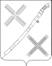 СОВЕТКРАСНОГВАРДЕЙСКОГО СЕЛЬСКОГО ПОСЕЛЕНИЯ КАНЕВСКОГО РАЙОНАРЕШЕНИЕ__________________                                                                                      № _____поселок КрасногвардеецО внесении изменений в решение Совета Красногвардейского сельского поселения Каневского района от 21 июля 2016 года № 84 «Об утверждении Положения о бюджетном процессе в Красногвардейском сельском поселении Каневского района» На основании протеста прокуратуры Каневского района от 31 мая 2023 года № 07-02/Прдп588-23-20030029, в целях приведения нормативного правового акта в соответствие со статьей 219 Бюджетного кодекса Российской Федерации, Совет Красногвардейского сельского поселения Каневского района р е ш и л:1. Внести изменения в решение Совета Красногвардейского сельского поселения Каневского района от 21 июля 2016 года № 84 «Об утверждении Положения о бюджетном процессе в Красногвардейском сельском поселения Каневского района» и пункт 2 статьи 27 Положения изложить в новой редакции:«2. Получатель бюджетных средств принимает бюджетные обязательства и вносит изменения в ранее принятые бюджетные обязательства в пределах доведенных до него лимитов бюджетных обязательств.Получатель бюджетных средств заключает муниципальные контракты, иные договоры, предусматривающие исполнение обязательств по таким муниципальным контрактам, иным договорам за пределами срока действия утвержденных лимитов бюджетных обязательств, в случаях, предусмотренных положениями Бюджетного Кодекса Российской Федерации и иных федеральных законов, регулирующих бюджетные правоотношения. Указанные положения, установленные для заключения муниципальных контрактов, иных договоров, применяются также при внесении изменений в ранее заключенные муниципальные контракты, иные договоры.».2. Контроль за выполнением настоящего решения возложить на постоянную комиссию Совета Красногвардейского сельского поселения Каневского района по вопросам бюджета, налогам и сборам, по имуществу и землепользованию.3. Настоящее решение вступает в силу со дня его официального опубликования.Глава Красногвардейского сельскогопоселения Каневского района                                                          Ю.В. Гринь